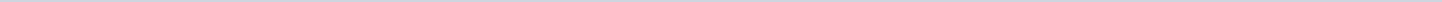 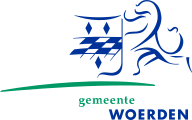 Gemeente WoerdenAangemaakt op:Gemeente Woerden29-03-2024 09:49Stukken van college aan raad22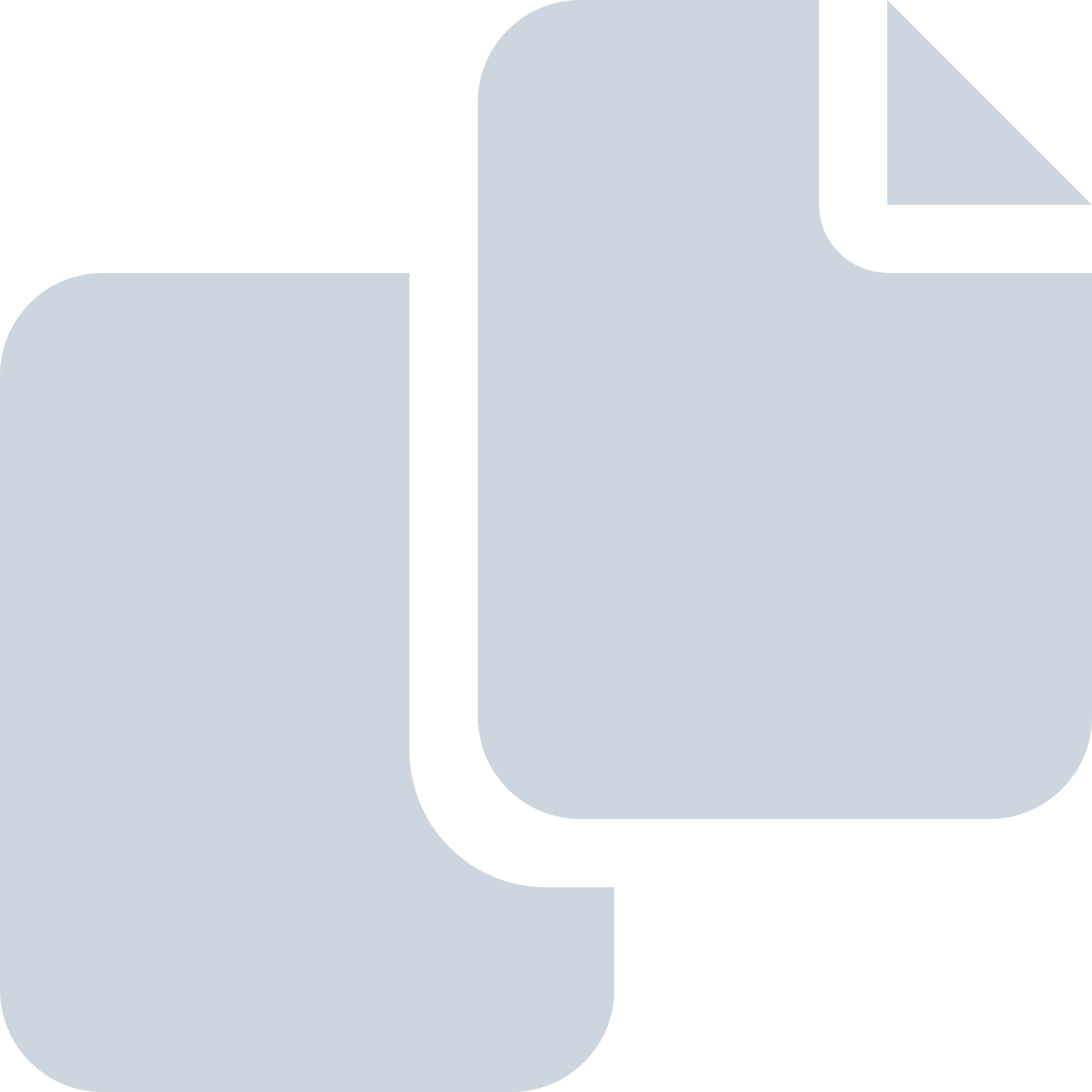 Periode: april 2018#Naam van documentPub. datumInfo1.18R.00126 Raadsinformatiebrief | Gunning bouwwerkzaamheden realisatie nieuwbouw scholencluster Kamerik25-04-2018PDF,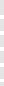 925,57 KB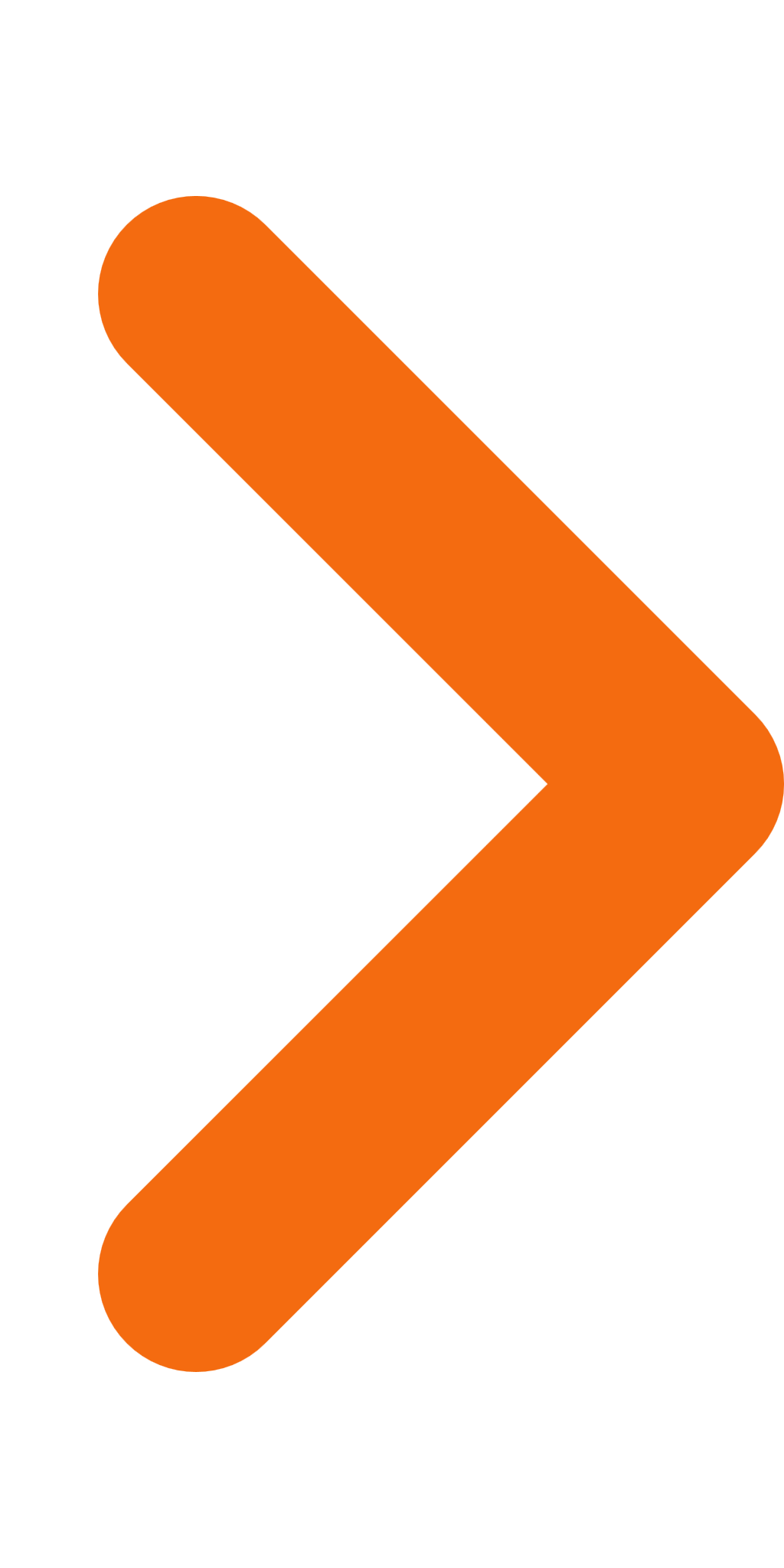 2.18R.00255 Raadsvoorstel | Benoeming waarnemend raadsvoorzitters en voorzitters en leden diverse commissies19-04-2018PDF,214,01 KB3.18R.00221 Raadsinformatiebrief | Voortgangsinformatie wachtlijsten in de jeugdhulp (vooral J-GGZ)18-04-2018PDF,2,02 MB4.18R.00215 Raadsinformatiebrief | Verkeersmaatregelen Woerden-West17-04-2018PDF,2,09 MB5.18R.00066 Raadsvoorstel | Overdracht Brediusboerderij, garantstelling en lening t.b.v. restauratie Brediusboerderij17-04-2018PDF,3,17 MB6.18R.00158 Raadsinformatiebrief | Rentevoordeel omzetbelasting 2008 brede scholen (Schilderskwartier en Waterrijk)12-04-2018PDF,498,68 KB7.17R.01067 Raadsvoorstel | Groenvisie bomen langs de singel (versie april d.d. 12-04-2018)12-04-2018PDF,8,18 MB8.18R.00180 Raadsinformatiebrief | Maart RIB11-04-2018PDF,1,59 MB9.18U.08291 Collegebrief | Bevestiging intrekken verzoek St. Magisteriium opname plan van scholen10-04-2018PDF,95,68 KB10.18R.00216 Raadsinformatiebrief | Ondertekening van het convenant aardgasvrije nieuwbouw05-04-2018PDF,424,01 KB11.18u.07991 Collegebrief | Vertragingsbericht inzake schriftelijke vragen ex artikel 40 RvO van het CDA (woningbouw Zegveld) en STERK woerden (vermeend vertrek bedrijven)05-04-2018PDF,85,60 KB12.18R.00108 Raadsvoorstel | Besteding rijksgelden armoedebestrijding kinderen05-04-2018PDF,1,06 MB13.17R.01067 Raadsvoorstel | Groenvisie bomen langs de singel (versie april 2018)05-04-2018PDF,8,10 MB14.18U.07180 Collegebrief | Vertragingsbericht beantwoording schriftelijke vragen ex artikel 40 RvO van de VVD over gevaren voor inwoners i.v.m. omwaaien van bomen04-04-2018PDF,384,73 KB15.18U.07179 Collegebrief | Vertragingsbericht beantwoording schriftelijke vragen ex artikel 40 RvO LijsvanderDoes over bomen Emmakade te Woerden04-04-2018PDF,381,10 KB16.18U.07165 Collegebrief | Vertragingsbericht beantwoording schriftelijke vragen ex artikel 40 RvO van Inwonersbelangen over openbare toiletten04-04-2018PDF,374,82 KB17.18R.00124 Raadsinformatiebrief | Voortgang pilot Zegveld zorgt03-04-2018PDF,1,51 MB18.18R.00138 Raadsinformatiebrief | Kwartaalrapportage Ferm werk Q4 inclusief kwartaal in beeld Q4 201703-04-2018PDF,5,04 MB19.18R.00143 Raadsinformatiebrief | Uitgangspunten en de projectinrichting van de Koeiemart 201803-04-2018PDF,794,92 KB20.18R.00165 Raadsinformatiebrief | Masterplan t.b.v. wegwerken archief achterstanden documentaire informatievoorziening03-04-2018PDF,2,62 MB21.18R.00156 Raadsvoorstel | Vaststellen bestemmingsplan kavels Villapark, hoek de Gasperilaan - Beyenlaan03-04-2018PDF,4,27 MB22.18R.00171 Raadsinformatiebrief | Stand van zaken pilot gebiedsgericht werken na eerste kwartaal 201803-04-2018PDF,2,19 MB